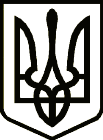 УКРАЇНАСРІБНЯНСЬКА СЕЛИЩНА РАДАРІШЕННЯ(дев’ятнадцята сесія восьмого скликання)23 грудня 2022 року     								смт СрібнеПро затвердження Програми «Профілактика правопорушень на 2023 рік» Керуючись підпунктом 3 пункту 1 Постанови Кабінету Міністрів України від 11.03.2022 № 252 «Деякі питання формування та виконання місцевих бюджетів у період воєнного стану», пунктом 22 частини першої статті 26 частиною першою статті 59, ст.73 Закону України «Про місцеве самоврядування в Україні», враховуючи лист Прилуцького районного відділу поліції ГУНП в Чернігівській області від 06.12.2022 №22070/124/47/2022, селищна рада вирішила:1. Затвердити Програму «Профілактика правопорушень на 2023 рік», що додається. 2. Контроль за виконанням цього рішення покласти на постійні комісії селищної ради з питань бюджету, соціально-економічного розвитку та інвестиційної діяльності та з питань регламенту, депутатської етики, законності та правопорядку.Селищний голова                                                           Олена ПАНЧЕНКО